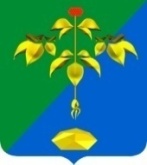 АДМИНИСТРАЦИЯ  ПАРТИЗАНСКОГО ГОРОДСКОГО ОКРУГА ПРИМОРСКОГО КРАЯП О С Т А Н О В Л Е Н И Е  30 марта  2022 г.                                                                                  № 481-паОб утверждении Плана мероприятий «дорожной карты»по содействию развитию конкуренции, развитию конкурентной среды в Партизанском городском округе и Перечня приоритетных и социально значимых рынков для содействия развитию конкуренции, развитию конкурентной средыв Партизанском городском округеВ соответствии с распоряжением Правительства Российской Федерации от 17 апреля 2019 года N 768-р «Об утверждении стандарта развития конкуренции в субъектах Российской Федерации», распоряжением губернатора Приморского края от 28.12.2021 N 384-рг «О реализации мероприятий по внедрению стандарта развития конкуренции в Приморском крае», на основании статей 29, 32 Устава Партизанского городского округа, администрация Партизанского городского округаПОСТАНОВЛЯЕТ:1. Утвердить прилагаемые:1.1. Перечень товарных рынков для содействия развитию конкуренции в Партизанском городском округе;1.2. План мероприятий «дорожная карта» по содействию развитию конкуренции в Партизанском городском округе на 2022 - 2025 годы (далее - Дорожная карта).2. Структурным подразделениям администрации Партизанского городского округа, ответственным за выполнение мероприятий, предусмотренных «Дорожной картой»:2.1. Обеспечить реализацию «Дорожной карты»;2.2. Ежеквартально до 10 числа месяца, следующего за отчетным периодом, представлять в отдел экономики управления экономики и собственности администрации Партизанского городского округа информацию о ходе реализации «Дорожной карты».3. Настоящее постановление подлежит размещению на официальном сайте администрации Партизанского городского округа в информационно-телекоммуникационной сети «Интернет» и вступает в силу после его подписания.4. Признать утратившим силу постановление администрации Партизанского городского округа от 22 ноября 2019 года № 2033-па «Об утверждении Плана мероприятий («Дорожной карты») по содействию развитию конкуренции, развитию конкурентной среды в Партизанском городском округе и Перечня приоритетных и социально значимых рынков для содействия развитию конкуренции, развитию конкурентной среды в Партизанском городском округе».5. Контроль за исполнением настоящего постановления возложить на первого заместителя главы администрации Партизанского городского округа М.Ю.Селютина.Глава городского округа                                                                   О.А.Бондарев